                     	ПРОЕКТ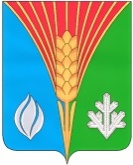              АдминистрацияМуниципального образования       Костинский  сельсовет      Курманаевского  района       Оренбургской области         ПОСТАНОВЛЕНИЕ00.04.2021 №00-пОб утверждении муниципальной программы  «Использование  и  охрана  земель на территории  муниципального образования Костинский сельсовет Курманаевского района Оренбургской области на 2021-2024 годы.»В соответствии со ст.ст 11,13 Земельного кодекса Российской Федерации, Федеральным законом от 06.10.2003 № 131-ФЗ «Об общих принципах местного самоуправления в Российской Федерации», руководствуясь Уставом  муниципального образования  Костинский  сельсовет:1.Утвердить муниципальную программу   «Использование  и  охрана  земель  на территории муниципального образования Костинский сельсовет Курманаевского района Оренбургской области на 2021-2024 годы согласно приложению. 2.Контроль за исполнением настоящего постановления оставляю за собой.3.Настоящее постановление вступает в силу после его официального опубликования в газете «Вестник Костинского сельсовета».Глава муниципального образования                                              Ю.А.СолдатовРазослано: в дело, прокурору, районной администрацииПриложениек постановлению администрациимуниципального образования Костинского сельского поселения от 00.04.2021 №00-пМУНИЦИПАЛЬНАЯ  ПРОГРАММА«Использование  и  охрана  земель на территории  муниципального образования Костинский сельсовет Курманаевского района Оренбургской области на 2021-2024 годы.»2021гПАСПОРТ муниципальной программы «Использование и охрана земель на территории муниципального образования Костинский сельсовет Курманаевского района Оренбургской области на 2021-2024 годы»1. Содержание программы и обоснование необходимости её решения программными методами Земля — важнейшая часть общей биосферы, использование её связано со всеми другими природными объектами: водами, лесами, животным и растительным миром, полезными ископаемыми и иными ценностями недр земли. Без использования и охраны земли практически невозможно использование других природных ресурсов. При этом бесхозяйственность по отношению  земле немедленно наносит или в недалеком будущем будет наносить вред окружающей среде, приводить не только к разрушению поверхностного слоя земли — почвы, ее химическому и радиоактивному загрязнению, но и сопровождаться экологическим ухудшением всего природного комплекса. Программа «Использование и охрана земель на территории муниципального образования Костинский сельсовет Курманаевского района Оренбургской области на 2021-2024 годы» (далее Программа) направлена на создание благоприятных условий использования и охраны земель, обеспечивающих реализацию государственной политики эффективного и рационального использования и управления земельными ресурсами в интересах укрепления экономики. Использование значительных объемов земельного фонда в различных целях накладывает определенные обязательства по сохранению природной целостности всех звеньев экосистемы окружающей среды. В природе все взаимосвязано. Поэтому нарушение правильного функционирования одного из звеньев, будь то лес, животный мир, земля, ведет к дисбалансу и нарушению целостности экосистемы. Нерациональное использование земли, потребительское и бесхозяйственное отношение к ней приводит к нарушению выполняемых ею функций, снижению природных свойств. Охрана земли только тогда может быть эффективной, когда обеспечивается рациональное землепользование. Проблемы устойчивого социально-экономического развития Костинского сельсовета  и экологически безопасной жизнедеятельности его жителей на современном этапе  тесно связаны с решением вопросов охраны и использования земель.  На уровне сельского поселения можно решать местные  проблемы охраны и использования земель самостоятельно, причем полным, комплексным и разумным образом в интересах не только ныне живущих людей, но и будущих поколений. На территории Костинского сельсовета  имеются земельные участки для различного разрешенного использования. Наиболее ценными являются земли сельскохозяйственного назначения, относящиеся к сельскохозяйственным угодьям. Пастбища и сенокосы на территории поселения по своему культурно-техническому состоянию преимущественно чистые. Сенокосы используются фермерскими и личными подсобными хозяйствами. Экологическое состояние земель в среднем хорошее, но стихийные несанкционированные свалки, оказывают отрицательное влияние на окружающую среду, и усугубляют экологическую обстановку. 2. Основные цели и задачи Программы- использование земель способами, обеспечивающими сохранение экологических систем, способности земли быть средством, основой осуществления хозяйственной и иных видов деятельности; - предотвращение деградации, загрязнения, захламления, нарушения земель, других негативных (вредных) воздействий хозяйственной деятельности; - обеспечение улучшения и восстановления земель, подвергшихся деградации, загрязнению, захламлению, нарушению, другим негативным (вредным) воздействиям хозяйственной деятельности;  - улучшение земель, экологической обстановки в сельском поселении; сохранение и реабилитация природы сельского поселения для обеспечения здоровья и благоприятных условий жизнедеятельности населения; - систематическое проведение инвентаризация земель, выявление нерационально используемых земель в целях передачи их в аренду (собственность); - обеспечение улучшения и восстановления земель, подвергшихся деградации, нарушению и другим негативным (вредным) воздействиям; - сохранения качества земель (почв) и улучшение экологической обстановки; - защита и улучшение условий окружающей среды для обеспечения здоровья и благоприятных условий жизнедеятельности населения. Задачи программы: - повышение эффективности использования и охраны земель; - оптимизация деятельности в сфере обращения с отходами производства и потребления; - обеспечение организации рационального использования и охраны земель; - проведение инвентаризации земель. 3. Ресурсное обеспечение Программы Финансирование мероприятий Программы не предусмотрено. 4. Механизм реализации Программы. Реализация Программы осуществляется в соответствии с нормативно-правовым актом, регламентирующим механизм реализации данной программы на территории  муниципального образования Костинский сельсовет Курманаевского района Оренбургской области на 2021-2024 годы». Исполнители программы осуществляют: - нормативно-правое и методическое обеспечение реализации Программы; - подготовку предложений по объемам и условиям предоставления средств бюджета для реализации Программы; - организацию информационной и разъяснительной работы, направленной на освещение целей и задач Программы; - с целью охраны земель проводят инвентаризацию земель поселения. Инвентаризация земель проводится для предотвращения деградации, загрязнения, захламления, нарушения земель, других негативных (вредных) воздействий хозяйственной деятельности, выявление неиспользуемых, нерационально используемых или используемых не по целевому назначению и не в соответствии с разрешенным использованием земельных участков, других характеристик земель. 5.Организация, контроль за ходом реализации Программы	Контроль за ходом реализации Программы осуществляет администрация поселения в соответствии с ее полномочиями, установленными действующим законодательством.6.Оценка социально-экономической эффективности реализации ПрограммыОценка эффективности реализации Программы осуществляется ежегодно, в срок до 1 марта числа месяца, следующего за отчетным периодом в течении всего срока реализации Программы. Оценка эффективности реализации Программы должна содержать общую оценку вклада Программы в социально-экономическое развитие Костинского сельсовета.Отчет о реализации программы в соответствующем году должен содержать:1) общий объем фактически проведенных расходов, всего и в том числе по источникам финансирования;2) перечень завершенных в течении года мероприятий по Программе;3) перечень не завершенных в течении года мероприятий по Программе и процент их не завершения;4)анализ причин несвоевременного завершения программных мероприятий;5)предложения о привлечении дополнительных источников финансирования и иных способов достижения программных целей либо о прекращении дальнейшей реализации Программы.7. Ожидаемые результаты Программы Реализация данной Программы будет содействовать упорядочению землепользования; вовлечение в оборот новых земельных участков; повышению инвестиционной привлекательности сельского поселения, соответственно росту экономики,  более эффективному использованию и охране земель. Приложение к муниципальной программе Перечень основных мероприятий программы «Использование и охрана земель  на территории муниципального образования Костинский сельсовет Курманаевского района Оренбургской области на 2021-2024 годы»Наименование программыМуниципальная программа «Использование и охрана земель на территории муниципального образования Костинский сельсовет Курманаевского района Оренбургской области на 2021-2024 годы»Основания для разработки программыЗемельный кодекс Российской федерации от 25 октября 2001 года № 136-ФЗ,  Федеральный закон от 6 октября 2003 года № 131-ФЗ «Об общих принципах организации местного самоуправления в Российской Федерации»Заказчик программыАдминистрация Костинского сельского поселения Курманаевского района Оренбургской области.Основной разработчик программыАдминистрация Костинского сельского поселения Курманаевского района Оренбургской области.Цель муниципальной программыСистематическое проведение инвентаризации земель, выявление нерационально используемых земель, сохранение качества земель (почв) и улучшение экологической обстановки; сохранение, защита и улучшение условий окружающей среды для обеспечения здоровья и благоприятных условий жизнедеятельности населения.Задачи муниципальной программыОбеспечение организации рационального использования и охраны земель на территории сельского поселения, инвентаризация земель.Сроки реализации муниципальной программы2021-2024Объемы и источники финансированияФинансирования не требуетОжидаемый результат реализации программыУпорядочение землепользования; вовлечение в оборот новых земельных участков; эффективное использование и охрана земель; восстановление нарушенных земель; повышение экологической безопасности населения Костинского сельсовета и качества его жизни; увеличение налогооблагаемой базы.Контроль за использованием программыКонтроль за использованием программы осуществляет администрация Костинского сельсоветап/пМероприятия по реализации ПрограммыСрок исполненияОтветственный исполнитель1Разъяснение гражданам земельного законодательствапостоянноАдминистрация поселения 2Организация регулярных мероприятий по очистке территории сельского поселения от мусорапостоянноАдминистрация  поселения3Выявление пустующих и нерационально используемых земель и своевременное вовлечение их в хозяйственный оборотпостоянноАдминистрация поселения4Выявление фактов самовольного занятия земельных участковпостоянноАдминистрация поселения 5Инвентаризация земельпостоянноАдминистрация поселения 6Выявление фактов использования земельных участков, приводящих к значительному ухудшению экологической обстановкипостоянноАдминистрация поселения